МУНИЦИПАЛЬНОЕ БЮДЖЕТНОЕ УЧРЕЖДЕНИЕ ДОПОЛНИТЕЛЬНОГО ОБРАЗОВАНИЯ «РАЙОННАЯ ДЕТСКАЯ ШКОЛА ИСКУССТВ «ФАНТАЗИЯ»«НАРОДНО-СЦЕНИЧЕСКИЙ ТАНЕЦ»Программа учебного предмета для обучающихся по дополнительным общеразвивающим образовательным программам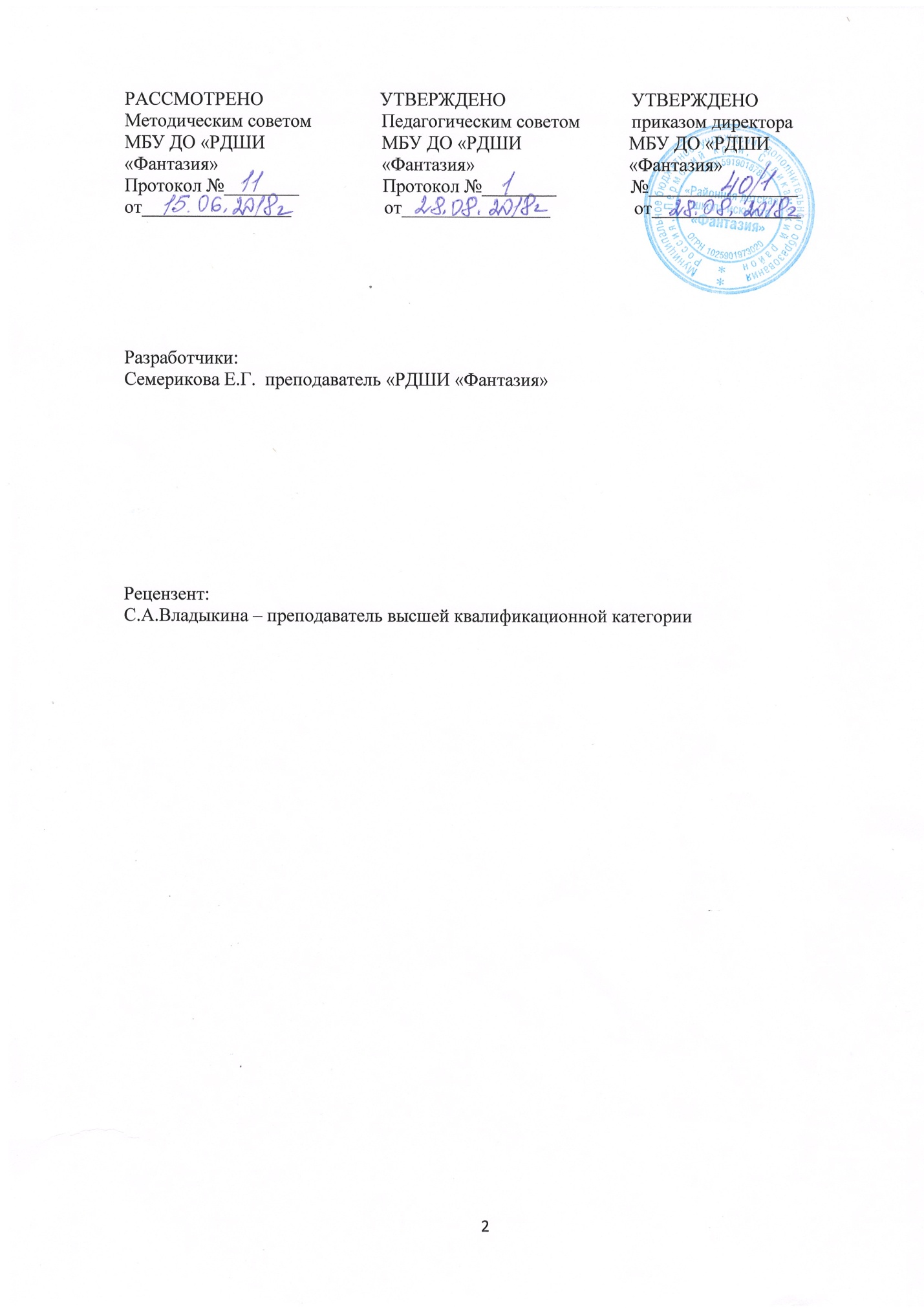 СодержаниеСодержание………………………………………………………………………………………3I.ПОЯСНИТЕЛЬНАЯ ЗАПИСКА……………………………………………………………...41.Характеристика учебного предмета, его место и роль в образовательном процессе…………………………………………………………………………………………..42. Срок реализации учебного предмета «Народно-сценический танец»…………...…......43.Объем учебного времени, предусмотренный учебным планом Школы на реализацию учебного предмета «Народно-сценический танец»…………………………….………..….....44. Форма проведения учебных аудиторных занятий …………………………………........55. Цель и задачи учебного предмета «Народно-сценический танец» ………………….....56.Обоснование структуры программы учебного предмета «Народно-сценический танец»……………………………………………………………………………………………..57. Методы обучения …………………..……………………………………………………...58. Описание материально-технических условий реализации учебного предмета ……….6II.СОДЕРЖАНИЕ УЧЕБНОГО ПРЕДМЕТА. СВЕДЕНИЯ О ЗАТРАТАХ УЧЕБНОГО ВРЕМЕНИ, ПРЕДУСМОТРЕННОГО НА ОСВОЕНИЕ УЧЕБНОГО ПРЕДМЕТА «НАРОДНО-СЦЕНИЧЕСКИЙ ТАНЕЦ»…...…………………..…………………………..….61.Сведения о затратах учебного времени…………………………………………………...62.Требования по годам обучения……………………………………………………………6III.ТРЕБОВАНИЯ К УРОВНЮ ПОДГОТОВКИ ОБУЧАЮЩИХСЯ……………………....12IV.ФОРМЫ И МЕТОДЫ КОНТРОЛЯ, СИСТЕМА ОЦЕНОК……………………………...131.Аттестация: цели, виды, форма, содержание……………………………………………132.Критерии оценки………………………………………………………………………......13V.МЕТОДИЧЕСКОЕ ОБЕСПЕЧЕНИЕ УЧЕБНОГО ПРОЦЕССА…………………………141.Методические рекомендации педагогическим работникам по основным формам работы…………………………………………………………………………………………...14VI.СПИСКИ РЕКОМЕНДУЕМОЙ УЧЕБНОЙ И МЕТОДИЧЕСКОЙ ЛИТЕРАТУРЫ…..15ПОЯСНИТЕЛЬНАЯ ЗАПИСКАХарактеристика учебного предмета, его место и роль в образовательном процессе.Дополнительная общеразвивающая программа «Народно-сценический танец» разработана на основе типовой программы Министерства культуры РСФСР «Народно-сценический танец» для детских музыкальных школ (1987г.), в соответствии с Федеральным законом от 29.12.2012 №273-ФЗ «Об образовании в Российской Федерации» и «Рекомендациями по организации образовательной и методической деятельности при реализации общеразвивающих программ в области искусств» (Письмо Министерства культуры от 21.11.2013г. №191-01-39/06-ги), а также с учетом многолетнего педагогического опыта разработчиков программы.Содержание учебного предмета «Народно-сценический танец» тесно связано с содержанием учебных предметов: «Ритмика», «Подготовка концертных номеров», «Классический танец».Полученные по этим предметам знания, умения, навыки позволяют приступить к изучению экзерсиса у станка на основе русского танца. Приобретенные музыкально-ритмические навыки дают основание изучать движения с разнообразным ритмическим рисунком, как у станка, так и на середине зала.Обучение народно-сценическому танцу совершенствует координацию движений, способствует дальнейшему укреплению мышечного аппарата, развивая те группы мышц, которые мало участвуют в процессе классического тренажа. Кроме того, занятия народно-сценическим танцем позволяют учащимся овладеть разнообразием стилей и манерой исполнения танцев различных народов, в значительной степени расширяют и обогащают их исполнительские возможности, формируя особые исполнительские качества и навыки.Данная программа приближена к традициям, опыту и методам обучения, сложившимся в хореографическом образовании. Ее освоение способствует формированию общей культуры детей, музыкального вкуса, навыков коллективного общения, развитию двигательного аппарата, мышления, фантазии, раскрытию индивидуальностей.Срок реализации учебного предмета «Народно-сценический танец»Срок освоения программы для обучающихся 4 года, поступивших в образовательное учреждение в первый класс – 8-10 лет. Продолжительность учебных занятий 34 недели в год, с первого по четвертый годы обучения составляет 136 недель в год.Прием на обучение по Программе осуществляется по заявлению родителей (законных представителей) в порядке, установленном локальным актом Школы. Проведение каких-либо форм отбора и оценки творческих способностей детей при приеме не предусмотрено.Объем учебного времени, предусмотренный учебным планом Школы на реализацию учебного предмета «Народно-сценический танец»Нормативный срок обучения – 4 года                                        Таблица 1Форма проведения аудиторных занятийОсновной формой работы с обучающимися по предмету «Народно-сценический танец» является урок. Продолжительность урока  - 40 минут (академический час). Занятия проводятся в форме групповых – от 4-х-10 чел.Цели и задачи учебного предмета «Народно-сценический танец»Цели:развитие танцевально-исполнительских и художественно-эстетических способностей обучающихся на основе приобретенного ими комплекса знаний, умений, навыков, необходимых для исполнения танцевальных композиций различных жанров, форм, национальностей.Задачи:развитие интереса к народно-сценическому танцу и хореографическому творчеству;овладение обучающимися основными исполнительскими навыками, позволяющими грамотно использовать музыкальные композиции, как соло, так и в ансамбле;развитие музыкальных способностей: слуха, ритма, памяти и музыкальности;освоение обучающимися грамоты, необходимой для владения народно-сценическим танцем в пределах программы;стимулирование развития эмоциональности, памяти, мышления, воображения и творческой активности в ансамбле;развитие чувства ансамбля (чувства партнерства), двигательно-танцевальных способностей, артистизма;приобретение обучающимися опыта творческой деятельности и публичных выступлений.Обоснование структуры учебного предмета «Народно-сценический танец»Программа содержит  следующие разделы:сведения о затратах учебного времени, предусмотренного на освоениеучебного предмета;распределение учебного материала по годам обучения;описание дидактических единиц учебного предмета;требования к уровню подготовки обучающихся;формы и методы контроля, система оценок;методическое обеспечение учебного процесса.В соответствии с данными направлениями строится основной раздел программы «Содержание учебного предмета».Методы обученияДля достижения поставленной цели и реализации задач предмета используются следующие методы обучения:словесный (объяснение, разбор, анализ);наглядный (качественный показ, демонстрация отдельных частей и всего движения, просмотры видеоматериалов с выступлениями выдающихся танцовщиц, посещение концертов и спектаклей для повышения общего уровня развития обучающегося);практический (воспроизводящие и творческие упражнения, деление целого произведения на более мелкие части для подробной проработки и последующей организацией целого);аналитический (сравнения и обобщения, развитие логического мышления);эмоциональный (подбор ассоциаций, образов, художественные впечатления);индивидуальный (подход к каждому ученику с учетом природных способностей, возрастных особенностей, работоспособности и уровня подготовки).Описание материально-технических условий реализации учебного предмета «Народно-сценический танец»Материально-техническая база образовательного учреждения должна соответствовать санитарным и противопожарным нормам, нормам охраны труда.Кабинет для предмета «Народно-сценический танец» оснащен фортепиано; хореографическим станком, большими зеркалами; звукотехническим оборудованием; раздевалками для мальчиком и девочек, душевой кабинкой; оформлен наглядными пособиями.Обучающиеся обеспечиваются доступом к библиотечным фондам, фондам аудио и видео записей. Библиотечный фонд Школы укомплектован печатными изданиями основной и дополнительной учебной и учебно-методической литературой по всем учебным предметам.Дидактический материал подбирается педагогом на основе существующих методических пособий, учебников, а также разрабатывается педагогом самостоятельно.СОДЕРЖАНИЕ УЧЕБНОГО ПРЕДМЕТА СВЕДЕНИЯ О ЗАТРАТАХ УЧЕБНОГО ВРЕМЕНИ, ПРЕДУСМОТРЕННОГО НА ОСВОЕНИЕ УЧЕБНОГО ПРЕДМЕТА «НАРОДНО-СЦЕНИЕСКИЙ ТАНЕЦ»Сведения о затратах учебного времениТаблица 2Учебный материал Программы распределяется по годам обучения – классам. Продолжительность учебных занятий составляет 34 недели в год. Режим занятий – 3 раза в неделю, 1 академический час (40 мин.) с 1-ого-4-й классыОбъем аудиторных занятий с 1-4 класс составляет 408 часов.Требования по годам обученияПервый год обучения (2 класс)Знакомство с особенностями народно-сценического танца на основе русского народного танца:Простейшие тренировочные движения на середине зала;Изучение отдельных движений и небольших комбинаций.Основные задачи:Постановка корпуса;Постановка рук и головы;Развитие координации;Основные позиции рук, ног;Основные понятия («опорная», «работающая нога»).I четвертьЭкзерсис на середине залаДвижения рук – раскрытие в стороны.Ходы и основные движения: простой бытовой шаг;переменный шаг;боковой ход (припадание по VI поз.);шаг с ударом каблука у ноги.Дробь – удары всей стопой.Поклон на месте.II четвертьЭкзерсис на середине зала«Ковырялочка» - без подскока (на целой стопе).«Моталочка» - простая.Дробь - подскок на опорной ноге.«Елочка».Поклон с продвижением вперед.III четвертьЭкзерсис на середине залаДвижение рук:перевод рук из одного положения в другое;скрещивание рук на груди.Положение рук в парных и массовых танцах:«крест накрест»;«под руки».Ходы и основные движения:«Гармошка»;«Припадание по III поз.»Дробь:одинарная.Подготовка к вращениям (повороты головы - точка).Хлопки и хлопушки (при наличии в группе мальчиков):хлопки в ладоши с согнутыми локтями;хлопки перед собой.IV четвертьЭкзерсис на середине зала«Ковырялочка» с двойным, тройным притопом.«Молоточки» на месте.Хлопки и хлопушки (для мальчиков):хлопки в ладоши с вытянутыми в локтях руками;спереди и сзади;вверху и внизу.Подготовка к вращениям (на месте).Полуприсядки и присядки (для мальчиков):«Мячик»;по I поз.Второй год обучения (3 класс)Дальнейшее развитие техники и манеры исполнения на основе русского, белорусского,  и танцев народов Прибалтики (по выбору педагога). Развитие координации посредством соединения 3-4-х движений.I четвертьЭкзерсис у станкаПолуприседание и полное присядание по прямым позициям (I, II, III поз.).Упражнения на развитие подвижности стопы (носок-каблук по I поз.):с переводом стопы с носка на каблук.Маленькие броски (по I поз.):основный вид.Подготовительные упражнения к движениям ненапряженной стопой:мазки «от себя» и «к себе».Круговые движения по полу (до положения ноги в сторону):круг по полу носком.Каблучные упражнения:вынесение ноги от щиколотки.Экзерсис на середине залаПоложение рук в парных и массовых танцах:«Крест-накрест» ( с положением рук в 3 поз.) «Веревочка» простая«Моталочка» поперечная.«Молоточки»:с бегом.Вращения – с отбрасыванием ног от колена назад.II четвертьЭкзерсис у станкаПодготовка к «Веревочке» (основной вид).«Зигзаги»:одинарные повороты стопы.Поднимание на полупальцах в невыворотных позициях на двух ногах.Экзерсис на середине залаДробь:"Ключ» первый;с подскоком.«Веревочка».Вращения на месте :припадание по III поз.Хлопки и хлопушки (для мальчиков):одинарные удары по внешней стороне голенища сапога.«Молоточки»  в комбинации с другими движениями.III четверть Экзерсис у станкаПолуприседание и полное приседание по выворотным позициям (I, II, III поз.)Упражнение на развитие подвижности стопы:с добавлением полуприседания в момент перевода стопы с носка на каблук;с полуприседанием в момент возврата «рабочей» ноги в позицию.Маленькие броски по I поз. с акцентом к «себе».Подготовительные упражнения к движениям ненапряженной стопой:с ударом полупальцами работающей ноги.Круговые движения по полу (до положения ноги в сторону):круг по полу каблуком;круг по полу с добавлением полуприседания на опорной ноге.Каблучное упражнение с добавлением полуприседания в момент открывания ноги.Экзерсис на середине залаДробь («Ключ» второй  вид).«Веревочка»:с переступанием;с переступанием и выносом ноги на каблук.Хлопки и хлопушки (для мальчиков):одинарные удары ладонями по бедру.Полуприсядки и присядки (для мальчиков):со сгибанием ноги в колене.Вращения на месте:на полупальцах.IV четвертьЭкзерсис у станкаДробные выстукивания.«Зигзаги»:с ударом ступней.Поднимание на полупальцах в выворотных позициях на двух ногах.Перегибы корпуса.Большие броски с вытянутым подъемом.Экзерсис на середине залаДробь:с переступанием.«Моталочка»:продольная.Вращения на месте:с подьемом на полупальцы одной ноги.Полуприсядка и присядка (для мальчиков):«разножка» (по выбору педагога);с переходом на ребро каблука.Третий год обучения (4 класс)   Включает в себя дальнейшее развитие экзерсиса у станка путем комбинирования упражнений, ускорения темпа, усложнение комбинаций работой рук. Развитие техники и манеры исполнения на основе молдавского, украинского, татарского танцев. I четвертьЭкзерсис у станкаУпражнения на развитие подвижности стопы:в сочетании с ударными движениями.Маленькие броски:с полуприседанием на опорной ноге в момент броска.Каблучное движение:вынесение ноги из среднего  положения.Упражнение с ненапряженной стопой:с подскоком и переступанием на работающую ногу.Низкие развороты ноги на 45о.Экзерсис на середине залаДвижения на прыжковой подмене опорной ноги:подбивка основной вид.Вращения на месте и по диагонали:с выносом ноги на 45о;с несложными дробями.Хлопушки (для мальчиков):одинарные удары ладонями по внутреннему и внешнему голенищу сапога.II четвертьЭкзерсис у станкаПодготовка к «Веревочке»:развороты колена из выворотного в невыворотное положение и обратно.Дробные выстукивания:в сочетании двух ритмов (1/4, 1/8).Низкие развороты ноги на 45о в более быстром темпе.«Зигзаги»:двойные повороты стопы без удара.Большие броски:с сокращенной стопой.Наклоны и перегибы корпуса лицом к станку.Экзерсис на середине залаВращения на месте и по диагонали (усложнение техники вращений)Дробь:(«Ключ» третий  вид);Двойные удары.Присядки (для мальчиков):в повороте (по выбору педагога)с продвижением.III четвертьЭкзерсис у станкаПолуприседание и полное приседание по не выворотным и выворотным позициям:с добавлением наклонов.Упражнение на развитие подвижности стопы:с работой пятки опорной ноги.Маленькие броски:с подъемом опорной пятки.Каблучное движение:в сочетании с ударом.Низкие развороты ноги:в координации с движением руки;в сочетании с другими движениями.Экзерсис на середине залаХлопушки (для мальчиков):на переступаниях.Движения на прыжковой подмене ноги:с переступанием.Совершенствование и усложнение техники вращений.IV четвертьЭкзерсис у станкаДробные выстукивания:каблучная дробь (прямая и обратная);с переносом рабочей ноги в выворотное и невыворотное положение.Раскрывание ноги на 45о-60о.Большие броски:с полуприседанием на опорной ноге.Подготовка к «Голубцу».Экзерсис на середине залаУсложнение техники вращений на месте и по диагонали.Дробные движения – различные сочетания.Четвертый год обучения (5 класс)Повторение и закрепление пройденного материала. Усложнение комбинаций, выполнение движений в быстром темпе. Подготовка к выпускному экзамену. I четвертьЭкзерсис у станкаПолуприседания и приседания в сочетании с наклонами и перегибами корпуса (в различных характерах).Упражнения на развитие подвижности стопы:в сочетании с каблучными движениями;с переводом ноги с носка на каблук;в сочетании с маленькими бросками всех видов.Каблучные упражнения:с добавлением мазка подушечкой;с подьемом опорной пятки.Круговые движения по полу:с поворотом пятки опорной ноги.Низкие развороты ноги на 90о (по выбору педагога).Экзерсис на середине залаДробные технические комбинации на основе любого из изученных танцев.Совершенствование техники вращений на середине зала и по диагонали.Прыжковые упражнения:с поджатыми ногами.Хлопки и хлопушки:Двойные;в сочетании с присядкой.II четвертьЭкзерсис у станкаПодготовка к «Веревочке»:с подъемом на полупальцы.Раскрывание ноги на 90о.Большие броски с увеличением размаха (по выбору педагога).Экзерсис на середине залаРазучивание движений танцев народов мира (Италия, Испания, Мексика по выбору педагога).III четвертьЭкзерсис у станкаПолуприседания и приседания в сочетании с наклонами и перегибами корпуса:с неглубокой растяжкой.Упражнение на развитие подвижности стопы:перевод ноги с носка на каблук в более быстром темпе.Каблучные упражнения:в сочетании с «качалкой»;в сочетании с дробными выстукиваниями.Упражнения с не напряженной стопой:«веер» (по выбору педагога).Круговые движения по полу:в сочетании с растяжкой.Экзерсис на середине залаИзучение на середине зала танцевальных комбинаций на развитие координации, пластичности. Выразительности, музыкальности.  IV четвертьЭкзерсис у станкаРазвороты ноги на 45о (90о по выбору):в сочетании с другими движениями.Подготовка к «Веревочке»:с прыжком (по выбору педагога). Раскрывание ноги на 90о:в сочетании с другими движениями.Большие броски:с опусканием ноги на пятку.Экзерсис на середине залаЗакрепление проученного материала.III.  ТРЕБОВАНИЯ К УРОВНЮ ПОДГОТОВКИ ОБУЧАЮЩИХСЯУровень  подготовки  обучающихся  является  результатом  освоения    программы  учебного  предмета  «Народно-сценический танец»,  который  предполагает формирование следующих знаний, умений, навыков,  таких  как:Знание основ техники безопасности на учебных занятиях и концертной площадке;Знание принципов взаимодействия музыкальных и хореографических средств выразительности;Умение исполнять танцевальные номера;Умение определять средства музыкальной выразительности в контексте хореографического образа;Умение самостоятельно создавать музыкально-двигательный образ;владения различными танцевальными движениями, упражнениями на развитие физических данных;ансамблевое исполнение танцевальных номеров;сценическая практика.IV.  ФОРМЫ И МЕТОДЫ КОНТРОЛЯ, СИСТЕМА ОЦЕНОКАттестация: цели, виды, форма, содержание.Оценка качества реализации программы «Народно-сценический танец» включает в себя текущий контроль успеваемости, промежуточную и итоговую аттестацию обучающихся.Успеваемость учащихся проверяется на различных выступлениях: зачетах, контрольных уроках, экзаменах, концертах, конкурсах и т.д.Текущий контроль успеваемости учащихся проводится в счет аудиторного времени, предусмотренного на учебный предмет.Промежуточная аттестация проводится в форме контрольных уроков, зачетов. Контрольные уроки, зачеты  могут проходить в виде просмотра концертных номеров. Контрольные уроки и зачеты в рамках промежуточной аттестации проводятся на завершающих полугодие учебных занятиях в счет аудиторного времени, предусмотренного на учебный предмет. Итоговая аттестация проводится в форме выпускных экзаменов, представляющих собой концертное исполнение программы. По итогам этого экзамена выставляется оценка "отлично", "хорошо", "удовлетворительно". Критерии оценкиДля аттестации обучающихся создаются фонды оценочных средств, которые включают в себя методы контроля, позволяющие оценить приобретенные знания, умения и навыки.  Таблица 3Согласно ФГТ данная система оценки качества исполнения является основной. В зависимости от сложившихся традиций того или иного учебного заведения и с учетом целесообразности оценка качества исполнения может быть дополнена системой «+» и «-», что даст возможность более конкретно и точно оценить выступление учащегося. Фонды оценочных средств призваны обеспечивать оценку качества приобретенных выпускниками знаний, умений и навыков. Оценки выставляются по окончании каждой четверти и полугодий учебного года.V.  МЕТОДИЧЕСКОЕ ОБЕСПЕЧЕНИЕ УЧЕБНОГО ПРОЦЕССАМетодические рекомендации педагогическим работникамВ работе с обучающимися преподаватель должен следовать принципам последовательности, постепенности, доступности, наглядности в освоении материала. Весь процесс обучения должен быть построен от простого к сложному и учитывать индивидуальные особенности обучающегося: интеллектуальные, физические, музыкальные и эмоциональные данные, уровень его подготовки.Приступая к обучению, преподаватель должен исходить из накопленных хореографических представлений ученика, всесторонне расширяя его кругозор в области хореографического творчества. Особенно важен начальный этап обучения, когда закладываются основы хореографических навыков – правильная постановка корпуса, ног, рук, головы; развитие выворотности и натянутости ног, гибкости корпуса, укрепления физической выносливости; освоение позиций рук, элементарных навыков координации движений; развития музыкальности, умение связывать движения с ритмом и темпом музыки. С первых уроков ученикам полезно рассказывать об истории возникновения хореографического искусства, о балетмейстерах, композиторах, выдающихся педагогах и исполнителях, наглядно демонстрировать качественный показ того или иного движения, использовать ряд методических материалов (книги, картины, гравюры видео материал), цель которых – способствовать восприятию лучших образцов классического наследия на примерах русского и зарубежного искусства, помочь в самостоятельной творческой работе учащихся. В развитии творческого воображения играют значительную роль посещения балетных спектаклей, просмотр видео материалов.Следуя лучшим традициям русской  балетной школы,  преподаватель в занятиях с учеником должен стремиться к достижению им поставленной цели, добиваясь грамотного, техничного и выразительного исполнения танцевального движения, комбинации движений, вариации, умения определять средства музыкальной выразительности в контексте хореографического образа, умения выполнять комплексы специальных хореографических упражнений, способствующих развитию профессионально необходимых физических качеств; умения осваивать и преодолевать технические трудности при тренаже классического танца  и разучивании хореографического произведения. Исполнительская техника является необходимым средством для исполнения любого танца, вариации, поэтому необходимо постоянно стимулировать работу ученика над совершенствованием его исполнительской техники.Особое место в работе занимает  развитие танцевальности, которой  отведено особое место в хореографии и методической литературе всех эпох и стилей. Поэтому с первых лет обучения необходимо развивать умение слышать музыку и развивать творческое воображение у учащихся. Значительную роль в этом процессе играет музыкальное сопровождение во время занятий. Работа над качеством исполняемого движения в танце, вариации, над его выразительностью, точным исполнением ритмического рисунка, техникой, - важнейшими средствами хореографической выразительности - должна последовательно проводиться на протяжении всех лет обучения и быть предметом постоянного внимания преподавателя.В работе над хореографическим произведением необходимо прослеживать связь между художественной и технической сторонами изучаемого произведения.Правильная организация учебного процесса, успешное и всестороннее развитие танцевально-исполнительских данных ученика зависят непосредственно от того, насколько тщательно спланирована работа в целом, продуман  план каждого урока.VI. СПИСКИ РЕКОМЕНДУЕМОЙ УЧЕБНОЙ И МЕТОДИЧЕСКОЙ ЛИТЕРАТУРЫА.Климов        «Основы русского народного танца» М.: Издательство МГИК 1994гЮ.М.Чурко     «Белорусский народный танец»  Самодеятельный театр М.: 1991гЭ.Королева     «Молдавский театр»В.Куберт         «Самодеятельный театр» М.: 1984гГ.Тагиров        «Татарские танцы» Татарское книжное издательство Казань 1960гГ.Я.Власенко  «Танцы народов Поволжья»  Издательство  «Самарский Университет».1992гЛ.Г.Степанова «Танцы народов СССР» Изд. «Советская Россия» М.: 1971гЛ.Г.Степанова «Народные сюжетные танцы» М.: 1967гН.Б.Тарасова  «Методика преподавания народно- сценического танца в самодеятельном хореографическом коллективе» Воткинск 1993гА.А.Борзов «Народно-сценический танец» Методическая разработка для хореографических отделений  ДМШ и ДШИ, М.: 1987гГ.П.Гусев «Методика преподавания народного танца». М.: ВЛАДОС ,2002г Г.П.Гусев  «Методика преподавания народного танца» Танцевальные движения и комбинации на середине зала.  М.:Гуманит.изд.центр ВЛАДОС, 2003гГ.П.Гусев «Методика преподавания народного танца».Этюды. М. Гуманит.изд.центр ВЛАДОС,2004гТ.Ткаченко  «Народный танец»    М.: «Искусство», 1967гН.И.Заикин, Н.А. Заикина «Областные особенности русского народного танца».     Учебное пособие.1 часть – 2003г, Орел.Н.И.Заикин, Н.А. Заикина «Областные особенности русского народного танца».     Учебное пособие.2 часть – 2004г, Орел.Т.А.Казаринова «Мастерство хореографа»      Программа и методические материалы…ПГИИиК, Пермь,2006г.И.Э.Бриске      «Народный танец».      Программа обучения одаренных детей 9-14 лет.ЧГАКИ,            Челябинск,   2000г.Классы1-4 кл.1-4 кл.1-4 кл.1-4 кл.Максимальная учебная нагрузка (в часах)408ч408ч408ч408чКоличество часов на аудиторные занятия408ч408ч408ч408чГод обучения1234Недельная аудиторная нагрузка3ч3ч3ч3чКласс1234Продолжительность учебных занятий (в неделях)34343434Объем часов аудиторной учебной нагрузки в неделю3333Объем часов аудиторных занятий по годам обучения102102102102Общее количество часов аудиторной нагрузки за весь период обучения408408408408Максимальная учебная нагрузка в неделю3333Объем часов максимальной нагрузки по годам обучения102102102102Общее количество часов максимальной нагрузки за весь период обучения408408408408ОценкаКритерии оценивания выступления5 («отлично»)технически качественное и художественно осмысленное исполнение, отвечающее всем требованиям на данном этапе обучения4 («хорошо»)оценка отражает грамотное исполнение с небольшими недочетами (как в техническом плане, так и в художественном)3 («удовлетворительно»)исполнение с большим количеством недочетов, а именно: неграмотно и невыразительно выполненное движение, слабая техническая подготовка, неумение анализировать свое выступление, незнание методики исполнения изученных движений 